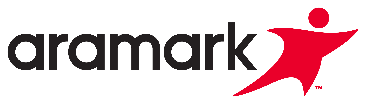 CRIMINAL HISTORY DISCLOSURE FORM					TO BE COMPLETED ALONG WITH THE BACKGROUND FOR Non-Profit Organization Volunteers						INVESTIGATION DISCLOSURE AND AUTHORIZATION NOTICEHave you been convicted, pled “guilty” or “no contest” or otherwise admitted guilt (including participation in a first time offender program) as an adult to any felony or misdemeanor?  (Please answer “No” with respect to any criminal records that have been sealed or expunged.)*  Yes		  No[Continued on Next Page]If you answered Yes to Question #1, you must provide the following information for each conviction, guilty or “no contest” plea or other admission of guilt for which you answered Yes:  (An asterisk (*) means the information is required.) (Additional pages may be attached as necessary.)By signing below, I certify that the information provided above is true, complete and correct to the best of my knowledge and belief.  I understand and agree that any misrepresentation or omission of the requested information may be justification for Aramark to decline to allow me to volunteer for an NPO at one of Aramark’s operating locations.Signature:  ________________________________________	Full Legal Name (print):  _________________________________________________Current Address:  __________________________________________________________________________________________________________Date:  __________________________________*If you are seeking to volunteer in the States of California, Hawaii, Massachusetts, Ohio or Washington or in the City of Newark, New Jersey, any conviction, guilty or “no contest” plea or other admission of guilt for the following offenses does not constitute a criminal record (for purposes of this document) and should not be reported in response to this question:*If you are seeking to volunteer in the States of California, Hawaii, Massachusetts, Ohio or Washington or in the City of Newark, New Jersey, any conviction, guilty or “no contest” plea or other admission of guilt for the following offenses does not constitute a criminal record (for purposes of this document) and should not be reported in response to this question:California(a) any conviction, guilty or “no contest” plea or other admission of guilt related to marijuana that occurred more than 2 years ago; or (b) an offense for which you were referred to and participated in a pre-trial or post-trial diversion programHawaiiany conviction, guilty or “no contest” plea or other admission of guilt that occurred more than 10 years ago unless you were released from prison less than 10 years agoMassachusetts(a) any misdemeanor conviction, guilty or “no contest” plea or other admission of guilt that occurred more than 5 years ago unless you were released from prison less than 5 years ago; or (b) any misdemeanor for drunkenness, simple assault, speeding, minor traffic violations, affray or disturbance of the peaceOhioany misdemeanor involving marijuana where the amount of marijuana involved is less than 100 grams,  the amount of marijuana resin, or extraction or preparation of such resin is less than five grams, or the amount of such resin in a liquid concentrate, liquid extract, or liquid distillate form is less than one gramWashingtonany conviction, guilty or “no contest” plea or other admission of guilt that occurred more than 10 years ago unless you were released from prison less than 10 years agoNewark, New Jersey(a) any disorderly persons offense for which you were sentenced (if you were not incarcerated) or released from custody (if you were incarcerated) more than 5 years ago; or (b) any other indictable offense for which you were sentenced (if you were not incarcerated) or released from custody (if you were incarcerated) more than 8 years ago, except convictions for murder, attempted murder, an arson-related offense or a sex offense requiring registry.  Crime*State*County*Court (State or Federal)*Date of Conviction(Month and Year)*Name Used*Sentence*Case Number Charge Level (Felony or Misdemeanor)*